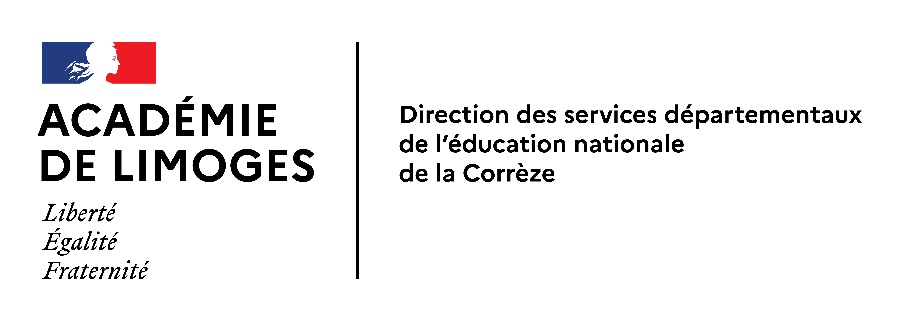 Page 1 sur 4Page 2 sur 4Page 2 sur 4		Page 3 sur 4Page 4 sur 4L’ENFANT/L’ADOLESCENTL’ENFANT/L’ADOLESCENTEtat civilEtat civilNOM :Prénom(s) :Date et lieu denaissance :Adresse :ScolaritéScolaritéEtablissement :Cours suivi :Lieu de vieLieu de vieAvec père/mère conjointement	avec père seul	avec mère seule	En famille recomposée avec le père 	en famille recomposée avec la mère En foyer 	en famille d’accueil Avec père/mère conjointement	avec père seul	avec mère seule	En famille recomposée avec le père 	en famille recomposée avec la mère En foyer 	en famille d’accueil LES PARENTSLES PARENTSSituation familialeCélibat 	séparation 	divorce 	     mariage 	autre (préciser) Situation familialeCélibat 	séparation 	divorce 	     mariage 	autre (préciser) PEREMERENom-prénom :Né le :Adresse :Profession :Nom-prénom :Née le :Adresse :Profession :L’autorité parentale est détenue par :L’autorité parentale est détenue par :Nom-prénom :Né le :Adresse :Qualité :Nom-prénom :Née le :Adresse :Qualité : FRATRIE (situer l’élève à sa place)FRATRIE (situer l’élève à sa place)FRATRIE (situer l’élève à sa place)Nom et prénom(s)Date de naissanceSituation scolaire ou professionnelleInformations concernant l’histoire personnelle du jeuneDifficultés du jeune décelées par les parents (vue, ouïe, langage, comportement…)------------------------------------------------------------------------------------------------------------------------------------------------------------------------------------------------------------------------------------------------------------------------------------------------------------------------------------------------------------------------------------------------------------------------------------------------------------------------------------------------------------------------------------------------------------------------------------------------------------------------------------------------------------------------------------------------------------------------------------------------------------------------------------------------------------------------------------------ ----------------------------------------------------------------------------------------------Eléments importants de son passé (familiaux, médicaux, scolaires…)-----------------------------------------------------------------------------------------------------------------------------------------------------------------------------------------------------------------------------------------------------------------------------------------------------------------------------------------------------------------------------------------------------------------------------------------------------------------------------------------------------------------------------------------------------------------------------------------------------------------------------------------------------------------------------------------------------------------------------------------------------------------------------------SYNTHESE DES RENSEIGNEMENTS RECUEILLIS ET PROJETLes parents ont-ils des attentes particulières ? La famille envisage-t-elle l’orientation vers des enseignements adaptés ?  A-t-elle eu des informations quant à ce type d’enseignement ?Fera-t-elle les démarches (compréhension, adhésion, refus…) ? Un accompagnement est-il nécessaire ? Faisabilité de l’orientation en terme d’environnement affectif, d’éloignement (internat), de moyen de locomotion, d’évolution possible de la situation ?Nom de l’Assistant(e) de service socialNom et adresse du serviceTél :A ……………………………….. le…………………………SignatureA ……………………………….. le…………………………Signature